ALBERTO PEREYRA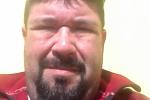  TÉCNICO ELECTRICISTA Y ELECTRÓNICO MUY IDÓNEO CON TITULOhttp://betopere74.MiCVweb.comObjetivo Profesional[ Escribir Objetivo profesional ]ExperienciaLINIERS (BS AS)FormaciónHABILIDADES/CAPACIDADESFormación ComplementariaIdiomasInformáticaInformación adicional